Soup’s On!Join us for a bowl of Ash Wednesday SoupYour free will donation will help supportSt. Mary’s Soup KitchenWhich serves 600 free bowls of soup to hungry people every day.Come Begin Lent Simply…Bring a friend for a lunch of soup and bread onAsh WednesdayFebruary 17, 2021to St. Mary Mother of God Parish11:30 a.m. – 1:30 p.m.Oechtering HallLenten prayer service with ashes at 11:00 a.m.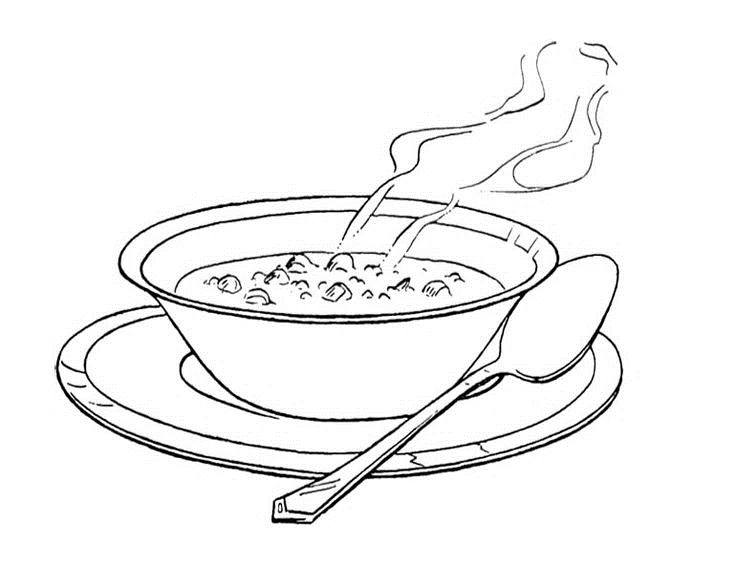 Please follow COVID-19 Safety Protocols with regards to Social Distancing and Masks.